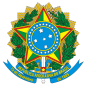 MINISTÉRIO PÚBLICO DA UNIÃOESCOLA SUPERIOR DO MINISTÉRIO PÚBLICO DA UNIÃO DIRETORIA GERALPORTARIA Nº 016, DE 25 DE JANEIRO DE 2023.Exonera e nomeia servidora para exercer o cargo comissionado de Chefe da Divisão de Execução de Atividades Presenciais.O	DIRETOR-GERAL	DA	ESCOLA	SUPERIOR	DO	MINISTÉRIOPÚBLICO DA UNIÃO, no uso das atribuições que lhe foram conferidas pelo artigo 7º, inciso XXX, do Estatuto da ESMPU, aprovado pela Portaria PGR/MPU nº 95, de 20 de maio de 2020, resolve:Art. 1º Exonerar a servidora ANA CAROLINA FERNANDES ARAÚJO, ocupante do cargo de Técnico do MPU/Administração, matrícula 70083, do cargo comissionado de Chefe da Divisão de Execução de Atividades Presenciais, CC-2, da Secretaria de Educação, Conhecimento e Inovação, da Escola Superior do Ministério Público da União.Art. 2º Nomear a servidora requisitada KARINA MACHADO ROCHA GURGEL, para exercer o cargo comissionado de Chefe da Divisão de Execução de Atividades Presenciais, CC- 2, da Secretaria de Educação, Conhecimento e Inovação, da Escola Superior do Ministério Público da União.Art. 3º Esta Portaria entra em vigor na data de sua publicação.ALCIDES MARTINSDiretor-Geral da ESMPUDocumento assinado eletronicamente por Alcides Martins, Diretor-Geral, em 26/01/2023, às 18:03 (horário de Brasília), conforme a Portaria ESMPU nº 21, de 3 de março de 2017.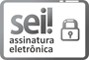 A autenticidade do documento pode ser conferida no site https://sei.escola.mpu.mp.br/sei/autenticidade informando o código verificador 0394351 e o código CRC 348D595A.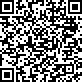 